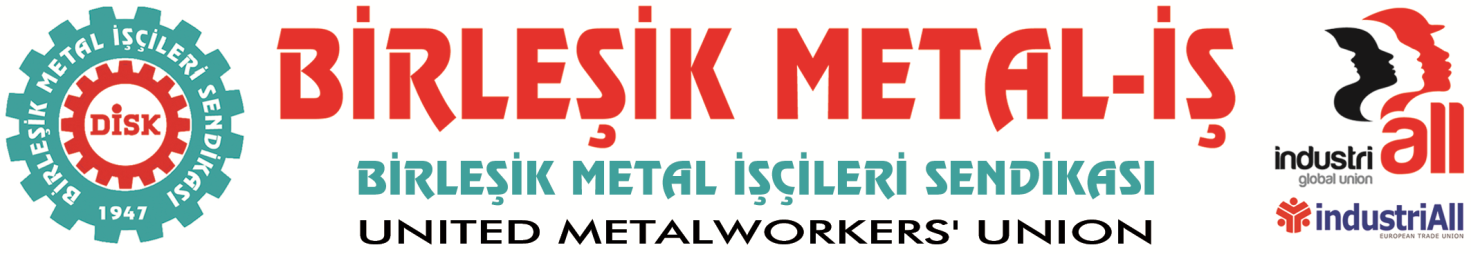 04.04.2016İşçilerin sendikalaşma hakkı Devlet eliyle engelleniyor!Midal Kablo’da çalışan işçiler sendikamıza üye oldukları için işten atılmış ardından da Bozüyük Kaymakamı’nın talimatıyla polis saldırmış, Şube yöneticilerimiz, temsilcilerimiz ve işçiler gözaltına alınmıştır.Bilecik Bozüyük Organize Sanayi bölgesinde faaliyet gösteren ve Bahreyn sermayeli Midal Kablo Sanayi ve Ticaret A.Ş. işyerine çalışan işçiler, anayasal ve yasal haklarını kullanarak sendikamıza üye oldular.Sendikamız kısa sürede gerekli olan yasal çoğunluğu sağlayarak, Bakanlık başvurusu yaptı. İşverenin sendikamızın işyerinde yasal çoğunluğu sağladığını öğrenen Midal Kablo patronu, 30 Mart 2016 tarihinde 17 üyemiz sendikaya üye oldukları için işten attı.30 Mart’tan bugüne işçileri işten atarak, işyerinde baskı uygulayarak yıldırmaya çalışan, sarı sendikayı devreye sokmaya çalışan işveren, şimdi de devlettin kolluk kuvvetlerini kullanarak işçilere gözdağı vermek istiyor. Bu sabah (04.04.2016) erken saatlerde, Bozüyük Kaymakamı’nın talimatıyla kolluk kuvvetleri işyeri önünde bekleyen işçileri ve şube yöneticilerimiz ve temsilcilerimize saldırarak gözaltına aldı.İşçiler ve yöneticilerimiz halen gözaltında tutuluyor.Dünden bugüne, işverenler sendikal örgütlülüğü kırmak için her türlü saldırıyı ve işbirliğini hayata geçirdiğine tanığız. Ülkemizin içinden geçtiği bu zor günlerde, demokrasi ve en temel hakların kullanımına yönelik saldırılar devlet eliyle tırmandırılıyor, işçiler de bu süreçten nasibini alıyor.Dün Renault’ta bugün Midal Kablo’da işçiler en temel haklarından olan anayasa ve yasalarla güvence altına alınmış sendikaya üye olmak ve toplu sözleşme yapma hakkını kullandıkları için devlet kademelerinden gelen talimatlarla gözaltına alınıyor. Mülki amirliklere düşen görev, sendikaya ve işçilere devletten aldıkları yetkileri kötüye kullanarak saldırmak değil, işçilerin anayasal ve yasal haklarına saygı göstermek, hukukun teminatı olabilmektir. Bu nedenle, bu sabah haksız ve keyfi olarak gözaltın alınan üyelerimiz ve Şube yetkililerimizin ve temsilcilerimizin bir an önce serbest bırakılmasını istiyoruz.Birleşik Metal-İş Sendikası olarak, Midal Kablo işçileri ile Midal Kablo işyerinde başlattığımız mücadeleyi zaferle sonuçlandırıncaya kadar devam edecektir. Ne Midal Kablo işverenin ne de, kolluk kuvvetlerinin saldırıları bizleri yıldırmayacaktır.BİRLEŞİK METAL-İŞ SENDİKASIGenel Yönetim Kurulu